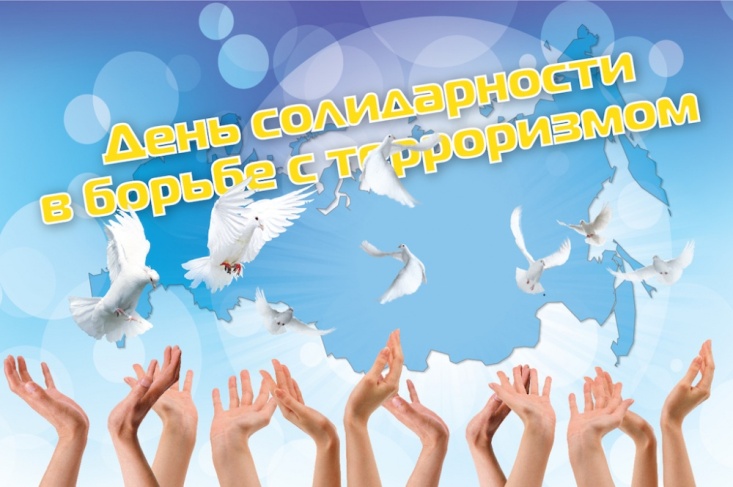 Отчето проведенных мероприятиях, посвященных  Дню солидарности в борьбе с терроризмом в КОУ ОО «Троснянская общеобразовательная школа-интернат для обучающихся с ограниченными возможностями здоровья»В России ежегодно 3 сентября отмечается особая дата - День солидарности в борьбе с терроризмом.Вспоминают россияне 3 сентября жертв Беслана и других терактов, происходивших в столице, а также в Чечне, Дагестане, Буденновске, Первомайском и других регионах нашей страны.В этот день традиционно проходят панихиды, возлагаются цветы к мемориалам погибших, проводится всероссийская минута молчания. Во время минуты молчания во многих российских городах в небо выпускают белых голубей, которые призваны символизировать мир. В нашей школе к этой дате был приурочен ряд мероприятий, посвященных проблемам борьбы против терроризма и экстремизма:Часы общения на тему: «Жизнь без терроризма»,  «Терроризм-угроза миру»,                                          «Мир под угрозой терроризма».Общешкольный спортивный праздник «Наш мир без терроризма».Конкурс рисунка на асфальте «Мы за мир, мы против террора».      Главная цель проведения данных мероприятий - содействие формированию у обучающихся толерантности, общероссийской гражданской идентичности, патриотизма, уважения к Отечеству, нетерпимости к проявлениям экстремисткой идеологии, гражданской позиции.         Детям было рассказано о том, что терроризм стал глобальной проблемой человечества, его проявления влекут массовые человеческие жертвы и разрушение материальных и духовных ценностей, не поддающихся порой воссозданию, он наносит не только физические, но и психологические травмы, от которых страдают много лет.